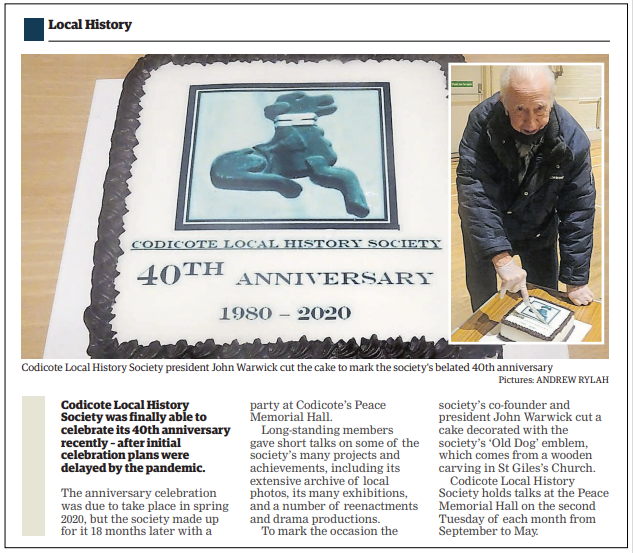 Welwyn Hatfield Times, 20 Jan, 2022